АДМИНИСТРАЦИЯ ГОРОДА НОРИЛЬСКАКРАСНОЯРСКОГО КРАЯПОСТАНОВЛЕНИЕ12.02.2016	                              		г. Норильск                                         	№ 115О внесении изменения в постановление Главы города Норильска от 16.03.2003            № 598 В соответствии со статьей 168 Трудового кодекса Российской Федерации, пунктом 3 Указа Президента Российской Федерации от 30.09.2015 № 492                       «О внесении изменения в Порядок и условия командирования федеральных государственных служащих, утвержденные Указом Президента Российской Федерации от 18.07.2015 № 813»  и в целях урегулирования отдельных вопросов, связанных с направлением в служебные командировки работников Администрации города Норильска, ее структурных подразделений,ПОСТАНОВЛЯЮ:	1. Внести в Порядок направления в служебные командировки работников Администрации города Норильска, ее структурных подразделений, утвержденный постановлением Главы города Норильска от 16.03.2003 № 598 (далее-Порядок), следующее изменение:	1.1 дополнить подпункт 1.3 пункта 1 Порядка абзацем четвертым следующего содержания.	«При использовании воздушного транспорта для проезда работника к месту командирования и (или) обратно проездные документы (билеты) оформляются (приобретаются) только на рейсы российских авиакомпаний или авиакомпаний других государств - членов Евразийского экономического союза, за исключением случаев, когда указанные авиакомпании не осуществляют пассажирские перевозки к месту командирования работника либо когда оформление (приобретение) проездных документов (билетов) на рейсы этих авиакомпаний  невозможно ввиду их отсутствия на дату убытия (прибытия).».	2. Установить, что указанные в пункте 1 настоящего постановления изменения применяются со дня, следующего за днем размещения на своем официальном сайте в информационно-телекоммуникационной сети Интернет перечня российских авиакомпаний федеральным органом исполнительной власти, определенным Правительством Российской Федерации.	3. В целях реализации настоящего постановления работникам Администрации города Норильска, ее структурных подразделений перед убытием к месту командирования производить ознакомление о российских авиакомпаниях, размещенных на своем официальном сайте в информационно-телекоммуникационной сети Интернет перечня российских авиакомпаний федеральным органом исполнительной власти, определенным Правительством Российской Федерации.	4. Руководителям структурных подразделений Администрации города Норильска:	- не позднее десяти рабочих дней со дня вступления в силу настоящего постановления, а в случае временного отсутствия (нахождения в отпуске, служебной командировке, временной нетрудоспособности и др.) в течении семи рабочих дней после выхода на работу ознакомить с настоящим постановлением под роспись работников возглавляемых ими структурных подразделений Администрации города Норильска;	- листы ознакомления лиц, указанных в абзаце втором настоящего пункта, с настоящим постановлением, направить в Управление по персоналу Администрации города Норильска для приобщения к материалам личных дел соответствующих работников.	5. Начальнику Управления по персоналу Администрации города Норильска: 	- не позднее десяти рабочих дней со дня вступления в силу настоящего постановления, а в случае временного отсутствия (нахождения в отпуске, служебной командировке, временной нетрудоспособности и др.) в течении семи рабочих дней после выхода на работу ознакомить с настоящим постановлением под роспись руководителей структурных подразделений Администрации города Норильска;	-приобщить копии листов ознакомления лиц, указанных в пункте 4 и в абзаце втором настоящего пункта, к материалам личных дел соответствующих лиц.	6. Контроль исполнения пунктов 1-4 настоящего постановления возложить на заместителей Руководителя Администрации города Норильска по соответствующим направлениям деятельности, за исключением руководителей структурных подразделений, находящихся в моем непосредственном подчинении, контроль исполнения пункта 5 оставляю за собой.	7. Опубликовать настоящее постановление в газете «Заполярная правда» и разместить его на официальном сайте муниципального образования город Норильск.Руководитель Администрации города Норильска	                            Е.Ю. Поздняков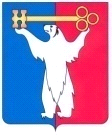 